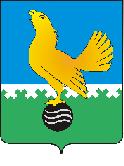 Ханты-Мансийский автономный округ-Юграмуниципальное образованиегородской округ город Пыть-ЯхАДМИНИСТРАЦИЯ ГОРОДАП О С Т А Н О В Л Е Н И ЕО внесении изменений впостановление администрациигорода от 23.12.2015 № 373-па«Об утверждении муниципальной программы «Управление муниципальным имуществом муниципального образованиягородской округ город Пыть –Яхна 2016-2020 годы»(с изм. от 27.03.2017 № 75-па, от 06.06.2017 № 147-па, от 11.07.2017 № 181-па, от 16.08.2017 № 214-па от 24.10.2017 № 265-па от 18.12.2017 № 339-па) В соответствии с Бюджетным кодексом Российской Федерации, постановлением администрации города от 21.08.2013 № 184-па «О муниципальных и ведомственных целевых программах муниципального образования городской округ город Пыть-Ях», с целью своевременной реализации программных мероприятий и эффективного использования бюджетных средств, внести в постановление администрации города от 23.12.2015 № 373-па «Об утверждении муниципальной программы «Управление муниципальным имуществом муниципального образования  городской округ город Пыть –Ях на 2016-2020 годы» следующее изменения:1. В приложении к постановлению:1.1. Пункты 8, 9, 10, 11, 12, 14 строки «Целевые показатели муниципальной программы паспорта муниципальной программы изложить в новой редакции:       1.2. Строку «Финансовое обеспечение муниципальной программы» паспорта муниципальной программы изложить в новой редакции:1.3. Приложение № 1 к  приложению изложить в новой редакции согласно приложению № 1.1.4. Приложение № 2 к приложению изложить в новой редакции согласно приложению № 2.1.5. Приложение № 3 к приложению изложить в новой редакции согласно приложению № 3.2. Отделу по наградам, связям с общественными организациями и СМИ управления делами (О.В. Кулиш) опубликовать постановление в печатном средстве массовой информации «Официальный вестник».3. Отделу по информационным ресурсам (А.А. Мерзляков) разместить постановление на официальном сайте администрации города в сети Интернет.4. Настоящее постановление вступает в силу после его официального опубликования. 5. Контроль за выполнением постановления возложить на заместителя главы города – председателя комитета по финансам Стефогло В.В.  Глава города Пыть-Яха                                                 		 О.Л. КовалевскийПриложение  2к постановлению администрациигорода Пыть-ЯхаПеречень основных мероприятий муниципальной программы										Приложение 3           к постановлению администрации города Пыть-ЯхаОценка эффективности реализации муниципальной программыПаспорт муниципальной программыПаспорт муниципальной программыЦелевые показатели муниципальной программы 8.  Увеличение количества объектов недвижимого имущества, в отношении которых проведены работы по реконструкции и капитальному ремонту (с 39 ед. до 874 ед. по итогам 2019 года);9.      Увеличение площади муниципального имущества, в отношении которых проведены работы по реконструкции и капитальному ремонту (от 7 415,2 кв.м. до 50 049,4  кв.м. по итогам 2019 года); 10.   Страховая защита муниципального имущества от чрезвычайных ситуаций природного и техногенного характера (общая площадь объектов на 2016 году -  14,9 тыс.кв.м.; 25,75 тыс. кв.м. по итогам 2017, 49,6 тыс. кв.м. ежегодно итогам  2018, 2019 гг.) 11.    Обеспечение имущественной основы деятельности органов местного самоуправления (12 ед. по итогам 2017 года); 12. Увеличение количества земельных участков сформированных для реализации на торгах под многоэтажное строительство, индивидуальное жилищное строительство, объекты иного назначения (от 194 ед. до 246 ед.);14. Увеличение количества сформированных и поставленных на государственный кадастровый учет земельных участков под объектами муниципальной собственности (от 123 ед. до 185 ед.).Финансовое обеспечение муниципальной программыОбщий объем финансирования муниципальной программы на период 2016-2020 годы составляет всего
157 924,8,00 тыс. руб., в том числе:на . -  68 272,90 тыс. руб.,на . -  32 883,30 тыс. руб.,на .-   27 622,90 тыс. руб.,на . -  19 429,10 тыс. руб.,на . -    9 716, 60 тыс. руб.Из них:1. Средства муниципального бюджета:всего 136 792,7  тыс. рублей, в том числе:на . -  47 140,80 тыс. руб.;на . -  32 883,30 тыс. руб.,на .-   27 622,90 тыс. руб.,на . -  19 429,10 тыс. руб.,на 2020г. -     9 716, 60 тыс. руб.,2. Средства бюджета Ханты-Мансийского автономного округа – Югры: всего 21 132,10 тыс. рублей, в том числе:на . -  21 132,10 тыс. рублейПриложение 1 к приложению Приложение 1 к приложению Приложение 1 к приложению Приложение 1 к приложению Приложение 1 к приложению  к постановлению администрации города  к постановлению администрации города  к постановлению администрации города  к постановлению администрации города  к постановлению администрации города                                      Целевые показатели муниципальной программы                                     Целевые показатели муниципальной программы                                     Целевые показатели муниципальной программы                                     Целевые показатели муниципальной программы                                     Целевые показатели муниципальной программы                                     Целевые показатели муниципальной программы                                     Целевые показатели муниципальной программы                                     Целевые показатели муниципальной программы                                     Целевые показатели муниципальной программы№ показателяНаименование  показателей результатов   Наименование  показателей результатов   Базовый показатель на начало реализации муниципальной программыБазовый показатель на начало реализации муниципальной программыЗначения показателя по годамЗначения показателя по годамЗначения показателя по годамЗначения показателя по годамЗначения показателя по годамЦелевое значение показателя на момент окончания действия муниципальной программы № показателяНаименование  показателей результатов   Наименование  показателей результатов   Базовый показатель на начало реализации муниципальной программыБазовый показатель на начало реализации муниципальной программы20162017201820192020Целевое значение показателя на момент окончания действия муниципальной программы 122334567891.  Увеличение доли объектов управления муниципального имущества, для которых определена целевая функция (%),Увеличение доли объектов управления муниципального имущества, для которых определена целевая функция (%),1.   в том числе:  в том числе: - муниципальные унитарные предприятия - муниципальные унитарные предприятия 75,075,0100,0100,0---------100- хозяйственные  общества, акции (доли) которых находятся в собственности муниципального образования- хозяйственные  общества, акции (доли) которых находятся в собственности муниципального образования50,050,0100,0100,0---------100- объекты муниципальной казны - объекты муниципальной казны 91,591,595,0100,0---------1002.Снижение удельного веса неиспользуемого недвижимого имущества  в общем количестве  недвижимого имущества (%)Снижение удельного веса неиспользуемого недвижимого имущества  в общем количестве  недвижимого имущества (%)221,71,510,50,50,53.Снижение удельного веса расходов на предпродажную подготовку имущества в общем объеме средств  полученных от реализации имущества, в том числе от приватизации муниципального имущества  (%)Снижение удельного веса расходов на предпродажную подготовку имущества в общем объеме средств  полученных от реализации имущества, в том числе от приватизации муниципального имущества  (%)2,22,22,1222224.Увеличение доли объектов недвижимого имущества, на которое зарегистрировано право собственности  муниципального образования в общем объеме объектов, подлежащих государственной регистрации за исключением земельных участков (%)Увеличение доли объектов недвижимого имущества, на которое зарегистрировано право собственности  муниципального образования в общем объеме объектов, подлежащих государственной регистрации за исключением земельных участков (%)95959899100------1005.Увеличение удельного веса объектов недвижимого имущества, на которое зарегистрировано право оперативного управления в общем количестве объектов недвижимости, по которым принято решение о передаче в оперативное управление (%)Увеличение удельного веса объектов недвижимого имущества, на которое зарегистрировано право оперативного управления в общем количестве объектов недвижимости, по которым принято решение о передаче в оперативное управление (%)989899100100------1006.Увеличение удельного веса объектов недвижимого имущества, на которое зарегистрировано право хозяйственного ведения, в общем количестве объектов недвижимости по которым принято решение о закреплении в хозяйственное ведение (%)Увеличение удельного веса объектов недвижимого имущества, на которое зарегистрировано право хозяйственного ведения, в общем количестве объектов недвижимости по которым принято решение о закреплении в хозяйственное ведение (%)25255075100---------7.Обеспечение надлежащего уровня эксплуатации муниципального имущества (%)Обеспечение надлежащего уровня эксплуатации муниципального имущества (%)1001001001001001001001008.Увеличение количества объектов недвижимого имущества, в отношении которых проведены работы по реконструкции и капитальному ремонту (ед.)Увеличение количества объектов недвижимого имущества, в отношении которых проведены работы по реконструкции и капитальному ремонту (ед.)39394294004208749.Увеличение площади муниципального имущества, в отношении которых проведены работы по реконструкции и капитальному ремонту (кв.м.)Увеличение площади муниципального имущества, в отношении которых проведены работы по реконструкции и капитальному ремонту (кв.м.)7415,27415,221 570,320 364,1578,4121,4050 049,410.Страховая защита муниципального имущества от чрезвычайных ситуаций природного и техногенного характера (общая площадь объектов, тыс.кв.м.)Страховая защита муниципального имущества от чрезвычайных ситуаций природного и техногенного характера (общая площадь объектов, тыс.кв.м.)0014,925,7549,649,60---11.Обеспечение имущественной основы деятельности органов местного самоуправления (ед.)Обеспечение имущественной основы деятельности органов местного самоуправления (ед.)001020001212.Увеличение количества земельных участков сформированных для реализации на торгах под многоэтажное строительство, под индивидуальное жилищное строительство, объекты иного назначения (ед.)Увеличение количества земельных участков сформированных для реализации на торгах под многоэтажное строительство, под индивидуальное жилищное строительство, объекты иного назначения (ед.)194194101210101024613.Увеличение количества земельных участков, предназначенных для бесплатного предоставления в собственность граждан для целей строительства индивидуальных жилых домов (ед.)Увеличение количества земельных участков, предназначенных для бесплатного предоставления в собственность граждан для целей строительства индивидуальных жилых домов (ед.)7070432020202019314.Увеличение количества сформированных и поставленных на государственный кадастровый учет земельных участков под объектами муниципальной собственности (ед.)Увеличение количества сформированных и поставленных на государственный кадастровый учет земельных участков под объектами муниципальной собственности (ед.)123123102210101018515.Увеличение количества объектов недвижимого имущества, в отношении которых проведены работы  по текущему ремонту бесхозяйных сетей теплоснабжения, водоснабжения и водоотведения (ед.)Увеличение количества объектов недвижимого имущества, в отношении которых проведены работы  по текущему ремонту бесхозяйных сетей теплоснабжения, водоснабжения и водоотведения (ед.)006980000698Номер основного мероприятияОсновные мероприятия муниципальной программы (связь мероприятий с показателями муниципальной программы)Ответственный исполнитель/ соисполнительИсточники финансированияФинансовые затраты на реализацию (тыс. рублей)Финансовые затраты на реализацию (тыс. рублей)Финансовые затраты на реализацию (тыс. рублей)Финансовые затраты на реализацию (тыс. рублей)Финансовые затраты на реализацию (тыс. рублей)Финансовые затраты на реализацию (тыс. рублей)Номер основного мероприятияОсновные мероприятия муниципальной программы (связь мероприятий с показателями муниципальной программы)Ответственный исполнитель/ соисполнительИсточники финансированиявсегов том числев том числев том числев том числев том числеНомер основного мероприятияОсновные мероприятия муниципальной программы (связь мероприятий с показателями муниципальной программы)Ответственный исполнитель/ соисполнительИсточники финансированиявсего2016 г.2017 г.2018 г.2019 г.2020 г.123456789101.Совершенствование системы управления муниципальным имуществом ( 1,2,3,4,5,6)Всего, в том числе:всего12 542,03 664,91861,32 338,62 338,62 338,61.Совершенствование системы управления муниципальным имуществом ( 1,2,3,4,5,6)Всего, в том числе:федеральный бюджет0,00,00,00,00,00,01.Совершенствование системы управления муниципальным имуществом ( 1,2,3,4,5,6)Всего, в том числе:бюджет автономного округа0,00,00,00,00,00,01.Совершенствование системы управления муниципальным имуществом ( 1,2,3,4,5,6)Всего, в том числе:местный бюджет12 542,003 664,91861,32 338,62 338,62 338,01.Совершенствование системы управления муниципальным имуществом ( 1,2,3,4,5,6)Всего, в том числе:программа "Сотрудничество"0,00,00,00,00,00,01.Совершенствование системы управления муниципальным имуществом ( 1,2,3,4,5,6)Всего, в том числе:иные внебюджетные источники0,00,00,00,00,00,01.Совершенствование системы управления муниципальным имуществом ( 1,2,3,4,5,6)УМИвсего11 878,93 558,11 805,02 088,62 088,62 338,61.Совершенствование системы управления муниципальным имуществом ( 1,2,3,4,5,6)УМИфедеральный бюджет0,00,00,00,00,00,01.Совершенствование системы управления муниципальным имуществом ( 1,2,3,4,5,6)УМИбюджет автономного округа0,00,00,00,00,00,01.Совершенствование системы управления муниципальным имуществом ( 1,2,3,4,5,6)УМИместный бюджет11 878,93 558,11805,02 088,62 088,62 338,61.Совершенствование системы управления муниципальным имуществом ( 1,2,3,4,5,6)УМИпрограмма "Сотрудничество"0,00,00,00,00,00,01.Совершенствование системы управления муниципальным имуществом ( 1,2,3,4,5,6)УМИиные внебюджетные источники0,00,00,00,00,00,01.Совершенствование системы управления муниципальным имуществом ( 1,2,3,4,5,6)УКСвсего86,886,80,00,00,00,01.Совершенствование системы управления муниципальным имуществом ( 1,2,3,4,5,6)УКСфедеральный бюджет0,00,00,00,00,00,01.Совершенствование системы управления муниципальным имуществом ( 1,2,3,4,5,6)УКСбюджет автономного округа0,00,00,00,00,00,01.Совершенствование системы управления муниципальным имуществом ( 1,2,3,4,5,6)УКСместный бюджет86,886,80,00,00,00,01.Совершенствование системы управления муниципальным имуществом ( 1,2,3,4,5,6)УКСпрограмма "Сотрудничество"0,00,00,00,00,00,01.Совершенствование системы управления муниципальным имуществом ( 1,2,3,4,5,6)УКСиные внебюджетные источники0,00,00,00,00,00,01.Совершенствование системы управления муниципальным имуществом ( 1,2,3,4,5,6)УЖККвсего576,320,056,3250,0250,00,01.Совершенствование системы управления муниципальным имуществом ( 1,2,3,4,5,6)УЖККфедеральный бюджет0,00,00,00,00,00,01.Совершенствование системы управления муниципальным имуществом ( 1,2,3,4,5,6)УЖККбюджет автономного округа0,00,00,00,00,00,01.Совершенствование системы управления муниципальным имуществом ( 1,2,3,4,5,6)УЖККместный бюджет576,320,056,3250,0250,00,01.Совершенствование системы управления муниципальным имуществом ( 1,2,3,4,5,6)УЖККпрограмма "Сотрудничество"0,00,00,00,00,00,01.Совершенствование системы управления муниципальным имуществом ( 1,2,3,4,5,6)УЖККиные внебюджетные источники0,00,00,00,00,00,02.Обеспечение надлежащего уровня эксплуатации муниципального имущества (7, 8, 9)Всего, в том числе:всего60 489,120 065,313 113,014 788,36 594,55 928,02.Обеспечение надлежащего уровня эксплуатации муниципального имущества (7, 8, 9)Всего, в том числе:федеральный бюджет0,00,00,00,00,00,02.Обеспечение надлежащего уровня эксплуатации муниципального имущества (7, 8, 9)Всего, в том числе:бюджет автономного округа0,00,00,00,00,00,02.Обеспечение надлежащего уровня эксплуатации муниципального имущества (7, 8, 9)Всего, в том числе:местный бюджет60 489,120 065,313 113,014 788,36 594,55 928,02.Обеспечение надлежащего уровня эксплуатации муниципального имущества (7, 8, 9)Всего, в том числе:программа "Сотрудничество"0,00,00,00,00,00,02.Обеспечение надлежащего уровня эксплуатации муниципального имущества (7, 8, 9)Всего, в том числе:иные внебюджетные источники0,00,00,00,00,00,02.1.Содержание имущества муниципальной казны (7)УМИвсего38 924,813 513,89263,005 110,05 110,05 928,02.1.Содержание имущества муниципальной казны (7)УМИфедеральный бюджет0,00,00,00,00,00,02.1.Содержание имущества муниципальной казны (7)УМИбюджет автономного округа0,00,00,00,00,00,02.1.Содержание имущества муниципальной казны (7)УМИместный бюджет38 924,813 513,89263,05 110,05 110,05 928,02.1.Содержание имущества муниципальной казны (7)УМИпрограмма "Сотрудничество"0,00,00,00,00,00,02.1.Содержание имущества муниципальной казны (7)УМИиные внебюджетные источники0,00,00,00,00,00,02.2.Проведение реконструкции и ремонта муниципального имущества (8, 9)Всего, в том числе:всего21 564,36 551,53 850,09 678,31 484,50,02.2.Проведение реконструкции и ремонта муниципального имущества (8, 9)Всего, в том числе:федеральный бюджет0,00,00,00,00,00,02.2.Проведение реконструкции и ремонта муниципального имущества (8, 9)Всего, в том числе:бюджет автономного округа0,00,00,00,00,00,02.2.Проведение реконструкции и ремонта муниципального имущества (8, 9)Всего, в том числе:местный бюджет21 564,36 551,53 850,09 678,31 484,50,02.2.Проведение реконструкции и ремонта муниципального имущества (8, 9)Всего, в том числе:программа "Сотрудничество"0,00,00,00,00,00,02.2.Проведение реконструкции и ремонта муниципального имущества (8, 9)Всего, в том числе:иные внебюджетные источники0,00,00,00,00,00,02.2.Проведение реконструкции и ремонта муниципального имущества (8, 9)УМИвсего104,00,0104,00,00,00,02.2.Проведение реконструкции и ремонта муниципального имущества (8, 9)УМИфедеральный бюджет0,00,00,00,00,00,02.2.Проведение реконструкции и ремонта муниципального имущества (8, 9)УМИбюджет автономного округа0,00,00,00,00,00,02.2.Проведение реконструкции и ремонта муниципального имущества (8, 9)УМИместный бюджет104,00,0104,00,00,00,02.2.Проведение реконструкции и ремонта муниципального имущества (8, 9)УМИпрограмма "Сотрудничество"0,00,00,00,00,00,02.2.Проведение реконструкции и ремонта муниципального имущества (8, 9)УМИиные внебюджетные источники0,00,00,00,00,00,02.2.Проведение реконструкции и ремонта муниципального имущества (8, 9)УКСвсего21 394,86 486,03 746,09 678,31 484,50,02.2.Проведение реконструкции и ремонта муниципального имущества (8, 9)УКСфедеральный бюджет0,00,00,00,00,00,02.2.Проведение реконструкции и ремонта муниципального имущества (8, 9)УКСбюджет автономного округа0,00,00,00,00,00,02.2.Проведение реконструкции и ремонта муниципального имущества (8, 9)УКСместный бюджет21 394,86 486,03 746,09 678,31 484,50,02.2.Проведение реконструкции и ремонта муниципального имущества (8, 9)УКСпрограмма "Сотрудничество"0,00,00,00,00,00,02.2.Проведение реконструкции и ремонта муниципального имущества (8, 9)УКСиные внебюджетные источники0,00,00,00,00,00,02.2.Проведение реконструкции и ремонта муниципального имущества (8, 9)УЖККвсего65,565,50,00,00,00,02.2.Проведение реконструкции и ремонта муниципального имущества (8, 9)УЖККфедеральный бюджет0,00,00,00,00,00,02.2.Проведение реконструкции и ремонта муниципального имущества (8, 9)УЖККбюджет автономного округа0,00,00,00,00,00,02.2.Проведение реконструкции и ремонта муниципального имущества (8, 9)УЖККместный бюджет65,565,50,00,00,00,02.2.Проведение реконструкции и ремонта муниципального имущества (8, 9)УЖККпрограмма "Сотрудничество"0,00,00,00,00,00,02.2.Проведение реконструкции и ремонта муниципального имущества (8, 9)УЖККиные внебюджетные источники0,00,00,00,00,00,02.2.Проведение реконструкции и ремонта муниципального имущества (8, 9)      УМТОвсего0,00,00,00,00,00,02.2.Проведение реконструкции и ремонта муниципального имущества (8, 9)      УМТОфедеральный бюджет0,00,00,00,00,00,02.2.Проведение реконструкции и ремонта муниципального имущества (8, 9)      УМТОбюджет автономного округа0,00,00,00,00,00,02.2.Проведение реконструкции и ремонта муниципального имущества (8, 9)      УМТОместный бюджет0,00,00,00,00,00,02.2.Проведение реконструкции и ремонта муниципального имущества (8, 9)      УМТОпрограмма "Сотрудничество"0,00,00,00,00,00,02.2.Проведение реконструкции и ремонта муниципального имущества (8, 9)      УМТОиные внебюджетные источники0,00,00,00,00,00,03. Страхование муниципального имущества в целях смягчения последствий чрезвычайных ситуаций природного и техногенного характера (10)УМИвсего18 777,33 273,14 914,25 295,05 295,00,03. Страхование муниципального имущества в целях смягчения последствий чрезвычайных ситуаций природного и техногенного характера (10)УМИфедеральный бюджет0,00,00,00,00,00,03. Страхование муниципального имущества в целях смягчения последствий чрезвычайных ситуаций природного и техногенного характера (10)УМИбюджет автономного округа0,00,00,00,00,00,03. Страхование муниципального имущества в целях смягчения последствий чрезвычайных ситуаций природного и техногенного характера (10)УМИместный бюджет18 773,33 273,14 914,25 295,05 295,00,03. Страхование муниципального имущества в целях смягчения последствий чрезвычайных ситуаций природного и техногенного характера (10)УМИпрограмма "Сотрудничество"0,00,00,00,00,00,03. Страхование муниципального имущества в целях смягчения последствий чрезвычайных ситуаций природного и техногенного характера (10)УМИиные внебюджетные источники0,00,00,00,00,00,04.Оплата взносов по капитальному ремонту общего имущества многоквартирных домов (доля муниципального образования)(8, 9)УМИвсего12 435,83 306,83 627,02 751,02 751,00,04.Оплата взносов по капитальному ремонту общего имущества многоквартирных домов (доля муниципального образования)(8, 9)УМИфедеральный бюджет0,00,00,00,00,00,04.Оплата взносов по капитальному ремонту общего имущества многоквартирных домов (доля муниципального образования)(8, 9)УМИбюджет автономного округа0,00,00,00,00,00,04.Оплата взносов по капитальному ремонту общего имущества многоквартирных домов (доля муниципального образования)(8, 9)УМИместный бюджет12 435,83 306,83 627,02 751,02 751,00,04.Оплата взносов по капитальному ремонту общего имущества многоквартирных домов (доля муниципального образования)(8, 9)УМИпрограмма "Сотрудничество"0,00,00,00,00,00,04.Оплата взносов по капитальному ремонту общего имущества многоквартирных домов (доля муниципального образования)(8, 9)УМИиные внебюджетные источники0,00,00,00,00,00,05. Проведение мероприятий по землеустройству и землепользованию (12,13,14)УМИвсего5 922,2889,7682,51 450,01 450,01 450,05. Проведение мероприятий по землеустройству и землепользованию (12,13,14)УМИфедеральный бюджет0,00,00,00,00,00,05. Проведение мероприятий по землеустройству и землепользованию (12,13,14)УМИбюджет автономного округа0,00,00,00,00,00,05. Проведение мероприятий по землеустройству и землепользованию (12,13,14)УМИместный бюджет5 922,2889,7682,51 450,01 450,01 450,05. Проведение мероприятий по землеустройству и землепользованию (12,13,14)УМИпрограмма "Сотрудничество"0,00,00,00,00,00,05. Проведение мероприятий по землеустройству и землепользованию (12,13,14)УМИиные внебюджетные источники0,00,00,00,00,00,06Обеспечение деятельности органов местного самоуправления (11)Всего, в том числе:всего19 706,015 941,03 765,00,00,00,06Обеспечение деятельности органов местного самоуправления (11)Всего, в том числе:федеральный бюджет0,00,00,00,00,00,06Обеспечение деятельности органов местного самоуправления (11)Всего, в том числе:бюджет автономного округа0,00,00,00,00,00,06Обеспечение деятельности органов местного самоуправления (11)Всего, в том числе:местный бюджет19 706,015 941,03 765,00,00,00,06Обеспечение деятельности органов местного самоуправления (11)Всего, в том числе:программа "Сотрудничество"0,00,00,00,00,00,06Обеспечение деятельности органов местного самоуправления (11)Всего, в том числе:иные внебюджетные источники0,00,00,00,00,00,06Обеспечение деятельности органов местного самоуправления (11)УМИвсего1 836,01 071,0765,00,00,00,06Обеспечение деятельности органов местного самоуправления (11)УМИфедеральный бюджет0,00,00,00,00,00,06Обеспечение деятельности органов местного самоуправления (11)УМИбюджет автономного округа0,00,00,00,00,00,06Обеспечение деятельности органов местного самоуправления (11)УМИместный бюджет1 836,01 071,0765,00,00,00,06Обеспечение деятельности органов местного самоуправления (11)УМИпрограмма "Сотрудничество"0,00,00,00,00,00,06Обеспечение деятельности органов местного самоуправления (11)УМИиные внебюджетные источники0,00,00,00,00,00,06Обеспечение деятельности органов местного самоуправления (11)УЖККвсего17 870,014 870,03 000,00,00,00,06Обеспечение деятельности органов местного самоуправления (11)УЖККфедеральный бюджет0,00,00,00,00,00,06Обеспечение деятельности органов местного самоуправления (11)УЖККбюджет автономного округа0,00,00,00,00,00,06Обеспечение деятельности органов местного самоуправления (11)УЖККместный бюджет17 870,014 870,03 000,00,00,00,06Обеспечение деятельности органов местного самоуправления (11)УЖККпрограмма "Сотрудничество"0,00,00,00,00,00,06Обеспечение деятельности органов местного самоуправления (11)УЖККиные внебюджетные источники0,00,00,00,00,00,07.Предоставление субсидий организациям (8, 9)УЖККвсего28 052,421 132,14 920,31 000,01 000,00,07.Предоставление субсидий организациям (8, 9)УЖККфедеральный бюджет0,00,00,00,00,00,07.Предоставление субсидий организациям (8, 9)УЖККбюджет автономного округа21 132,121 132,10,00,00,00,07.Предоставление субсидий организациям (8, 9)УЖККместный бюджет6 920,30,04 920,31 000,01 000,00,07.Предоставление субсидий организациям (8, 9)УЖККпрограмма "Сотрудничество"0,00,00,00,00,00,07.Предоставление субсидий организациям (8, 9)УЖККиные внебюджетные источники0,00,00,00,00,00,0Всего по муниципальной программеВсего по муниципальной программеВсего по муниципальной программевсего157 924,868 272,932 883,327 622,919 429,19 716,6Всего по муниципальной программеВсего по муниципальной программеВсего по муниципальной программефедеральный бюджет0,00,00,00,00,00,0Всего по муниципальной программеВсего по муниципальной программеВсего по муниципальной программебюджет автономного округа21 132,121 132,10,00,00,00,0Всего по муниципальной программеВсего по муниципальной программеВсего по муниципальной программеместный бюджет136 792,747 140,832 883,327 622,919 429,19 716,6Всего по муниципальной программеВсего по муниципальной программеВсего по муниципальной программепрограмма "Сотрудничество"0,00,00,00,00,00,0Всего по муниципальной программеВсего по муниципальной программеВсего по муниципальной программеиные внебюджетные источники0,00,00,00,00,00,0В том числе:В том числе:В том числе:В том числе:В том числе:В том числе:В том числе:В том числе:В том числе:В том числе:Инвестиции в объекты государственной и муниципальной собственностиИнвестиции в объекты государственной и муниципальной собственностиИнвестиции в объекты государственной и муниципальной собственностивсего0,00,00,00,00,00,0Инвестиции в объекты государственной и муниципальной собственностиИнвестиции в объекты государственной и муниципальной собственностиИнвестиции в объекты государственной и муниципальной собственностифедеральный бюджет0,00,00,00,00,00,0Инвестиции в объекты государственной и муниципальной собственностиИнвестиции в объекты государственной и муниципальной собственностиИнвестиции в объекты государственной и муниципальной собственностибюджет автономного округа0,00,00,00,00,00,0Инвестиции в объекты государственной и муниципальной собственностиИнвестиции в объекты государственной и муниципальной собственностиИнвестиции в объекты государственной и муниципальной собственностиместный бюджет0,00,00,00,00,00,0Инвестиции в объекты государственной и муниципальной собственностиИнвестиции в объекты государственной и муниципальной собственностиИнвестиции в объекты государственной и муниципальной собственностипрограмма "Сотрудничество"0,00,00,00,00,00,0Инвестиции в объекты государственной и муниципальной собственностиИнвестиции в объекты государственной и муниципальной собственностиИнвестиции в объекты государственной и муниципальной собственностииные внебюджетные источники0,00,00,00,00,00,0прочие расходыпрочие расходыпрочие расходывсего157 924,868 272,932 883,327 622,919 429,19 716,6прочие расходыпрочие расходыпрочие расходыфедеральный бюджет0,00,00,00,00,00,0прочие расходыпрочие расходыпрочие расходыбюджет автономного округа21 132,121 132,10,00,00,00,0прочие расходыпрочие расходыпрочие расходыместный бюджет136 792,747 140,832 883,327 622,919 429,19 716,6прочие расходыпрочие расходыпрочие расходыпрограмма "Сотрудничество"0,00,00,00,00,00,0прочие расходыпрочие расходыпрочие расходыиные внебюджетные источники0,00,00,00,00,00,0В том числе:В том числе:В том числе:В том числе:В том числе:В том числе:В том числе:В том числе:В том числе:В том числе:Ответственный исполнительОтветственный исполнительУМИвсего89 879,025 612,521 160,716 694,616 694,69 716,6Ответственный исполнительОтветственный исполнительУМИфедеральный бюджет0,00,00,00,00,00,0Ответственный исполнительОтветственный исполнительУМИбюджет автономного округа0,00,00,00,00,00,0Ответственный исполнительОтветственный исполнительУМИместный бюджет89 879,025 612,521 160,716 694,616 694,69 716,6Ответственный исполнительОтветственный исполнительУМИпрограмма "Сотрудничество"0,00,00,00,00,00,0Ответственный исполнительОтветственный исполнительУМИиные внебюджетные источники0,00,00,00,00,00,0Соисполнитель 1Соисполнитель 1УКСвсего21 481,66 572,83746,09 678,31 484,50,0Соисполнитель 1Соисполнитель 1УКСфедеральный бюджет0,00,00,00,00,00,0Соисполнитель 1Соисполнитель 1УКСбюджет автономного округа0,00,00,00,00,00,0Соисполнитель 1Соисполнитель 1УКСместный бюджет21 504,86 572,83 746,09 678,31 484,50,0Соисполнитель 1Соисполнитель 1УКСпрограмма "Сотрудничество"0,00,00,00,00,00,0Соисполнитель 1Соисполнитель 1УКСиные внебюджетные источники0,00,00,00,00,00,0Соисполнитель 2Соисполнитель 2УЖККвсего46 564,236 087,67 976,61 250,01 250,00,0Соисполнитель 2Соисполнитель 2УЖККфедеральный бюджет0,00,00,00,00,00,0Соисполнитель 2Соисполнитель 2УЖККбюджет автономного округа21 132,121 132,10,00,00,00,0Соисполнитель 2Соисполнитель 2УЖККместный бюджет25 432,114 955,57 976,61 250,01 250,00,0Соисполнитель 2Соисполнитель 2УЖККпрограмма "Сотрудничество"0,00,00,00,00,00,0Соисполнитель 2Соисполнитель 2УЖККиные внебюджетные источники0,00,00,00,00,00,0№ п/пНаименование показателей результатовНаименование мероприятий (комплекса мероприятий, подпрограмм) обеспечивающих достижение результатаФактическое значение показателя на момент разработки программыЗначения показателя по годамЗначения показателя по годамЗначения показателя по годамЗначения показателя по годамЗначения показателя по годамЦелевое значение показателя на момент окончания действия программыСоотношение затрат и результатов (тыс. руб.)Соотношение затрат и результатов (тыс. руб.)Соотношение затрат и результатов (тыс. руб.)№ п/пНаименование показателей результатовНаименование мероприятий (комплекса мероприятий, подпрограмм) обеспечивающих достижение результатаФактическое значение показателя на момент разработки программыЗначения показателя по годамЗначения показателя по годамЗначения показателя по годамЗначения показателя по годамЗначения показателя по годамЦелевое значение показателя на момент окончания действия программыобщие затраты по соответствующим мероприятиямв т.ч. бюджетные затратыв т.ч. бюджетные затраты№ п/пНаименование показателей результатовНаименование мероприятий (комплекса мероприятий, подпрограмм) обеспечивающих достижение результатаФактическое значение показателя на момент разработки программы20162017201820192020Целевое значение показателя на момент окончания действия программыобщие затраты по соответствующим мероприятиямгородского бюджетаокружного бюджета123456789101112131.Увеличение доли объектов управления муниципального имущества, для которых определена целевая функция (%),-  Совершенствование системы управления муниципальным имущество;12 542,012 542,00,01.в том числе:-  Совершенствование системы управления муниципальным имущество;12 542,012 542,00,01.- муниципальные унитарные предприятия-  Совершенствование системы управления муниципальным имущество;75,0100,0100,0---------10012 542,012 542,00,01.- хозяйственные общества, акции (доли) которых находятся в собственности муниципального образования-  Совершенствование системы управления муниципальным имущество;50,0100,0100,0---------10012 542,012 542,00,01.- объекты муниципальной казны-  Совершенствование системы управления муниципальным имущество;91,595,0100,0---------10012 542,012 542,00,02.Снижение удельного веса неиспользуемого недвижимого имущества в общем количестве недвижимого имущества (%)-  Совершенствование системы управления муниципальным имущество;2,01,71,51,00,50,50,512 542,012 542,00,03.Снижение удельного веса расходов на предпродажную подготовку имущества в общем объеме средств, полученных от реализации имущества, в том числе от приватизации муниципального имущества (%);-  Совершенствование системы управления муниципальным имущество;2,22,12222212 542,012 542,00,04.Увеличение доли объектов недвижимого имущества, на которые зарегистрировано право собственности муниципального образования в общем объеме объектов, подлежащих государственной регистрации за исключением земельных участков (%);-  Совершенствование системы управления муниципальным имущество;959899100------10012 542,012 542,00,05.Увеличение удельного веса объектов недвижимого имущества, на которое зарегистрировано право оперативного управления в общем количестве объектов недвижимости, по которым принято решение о передаче в оперативное управление (%);-  Совершенствование системы управления муниципальным имущество;9899100100------10012 542,012 542,00,06.Увеличение удельного веса объектов недвижимого имущества, на которое зарегистрировано право хозяйственного ведения, в общем количестве объектов недвижимости по которым принято решение о закреплении в хозяйственное ведение (%);-  Совершенствование системы управления муниципальным имущество;255075100---------12 542,012 542,00,07.Обеспечение надлежащего уровня эксплуатации муниципального имущества (%)- Содержание имущества муниципальной казны (%).10010010010010010010038 924,838 924,80,08.Увеличение количества объектов недвижимого имущества, в отношении которых проведены работы по реконструкции и капитальному ремонту (ед.)- Проведение реконструкции и капитального ремонта муниципального имущества; - Предоставление субсидий организациям;- Оплата взносов на капитальный ремонт общего имущества многоквартирных домов (доля муниципального образования);3942940042087462 052,540 920,421 132,19.Увеличение площади муниципального имущества, в отношении которых проведены работы по реконструкции и капитальному ремонту (кв.м.)- Проведение реконструкции и капитального ремонта муниципального имущества; - Предоставление субсидий организациям;- Оплата взносов на капитальный ремонт общего имущества многоквартирных домов (доля муниципального образования);7415,221570,320364,1578,4121,4050 049,462 052,540 920,421 132,110.Увеличение количества объектов недвижимого имущества, в отношении которых проведены работы по текущему и капитальному ремонту бесхозяйных сетей теплоснабжения, водоснабжения и водоотведения- Проведение реконструкции и капитального ремонта муниципального имущества; - Предоставление субсидий организациям;- Оплата взносов на капитальный ремонт общего имущества многоквартирных домов (доля муниципального образования);0698000069862 052,540 920,421 132,111.Страховая защита муниципального имущества от чрезвычайных ситуаций природного и техногенного характера (общая площадь, тыс. кв.м.)- Страхование муниципального имущества в целях смягчения последствий чрезвычайных ситуаций природного и техногенного характера.014,925,7549,649,60---18 777,318 777,30,012.Обеспечение имущественной основы деятельности органов местного самоуправления -Обеспечения деятельности органов местного самоуправления.01020001219 706,019 706,00,013.Увеличение количества земельных участков, сформированных для реализации на торгах под многоэтажное строительство, под индивидуальное жилищное строительство, объекты иного назначения (ед.)-Проведение мероприятий по землеустройству и землепользованию.19410121010102465 922,25 922,20,014.Увеличение количества земельных участков, предназначенных для бесплатного предоставления в собственность граждан для целей строительства индивидуальных жилых домов (ед.)-Проведение мероприятий по землеустройству и землепользованию.7043202020201935 922,25 922,20,015.Увеличение количества сформированных и поставленных на государственный кадастровый учет земельных участков под объектами муниципальной собственности (ед.)-Проведение мероприятий по землеустройству и землепользованию.12310221010101855 922,25 922,20,0